PENETAPAN KADAR VITAMIN C PADA SARI DAN EKSTRAK  ETANOL JERAMI NANGKA (Artocarpus  heterophyllus  Lam.)  DENGAN METODE  SPEKTROFOTOMETRIULTRAVIOLET SKRIPSI OLEH: IMANUL CHAIR PULUNGAN NPM. 182114140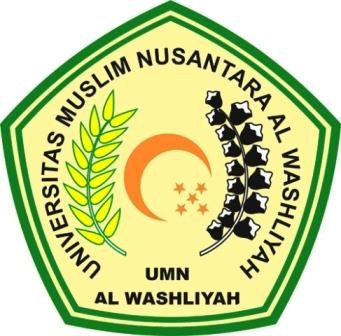 PROGRAM STUDI SARJANA FARMASIFAKULTAS FARMASIUNIVERSITAS MUSLIM NUSANTARA AL-WASHLIYAH MEDAN2020PENETAPAN KADAR VITAMIN C PADA SARI DAN EKSTRAK  ETANOL JERAMI NANGKA (Artocarpus  heterophyllus  Lam.)  DENGAN METODE  SPEKTROFOTOMETRIULTRAVIOLETSKRIPSI Diajukan untuk melengkapi dan memenuhi syarat-syarat untuk memperoleh Gelar  Sarjana Farmasi pada Program Studi Sarjana Farmasi Fakultas Farmasi  Universitas Muslim Nusantara Al-Washliyah OLEH: IMANUL CHAIR PULUNGAN        NPM. 182114140 PROGRAM STUDI SARJANA FARMASIFAKULTAS FARMASIUNIVERSITAS MUSLIM NUSANTARA AL-WASHLIYAH MEDAN2020 